Luottamusmiestiedote 6/2023Todistuskäytännöt sairauspoissaoloissaEsihenkilö voi myöntää työntekijän omaan ilmoitukseen perustuvaa palkallista sairauspoissaoloa enintään seitsemän peräkkäistä kalenteripäivää.Kahdeksannesta sairauspoissaolopäivästä kymmenenteen päivään saakka työntekijän tulee aina toimittaa esihenkilölle sairaanhoitajan, terveydenhoitajan, työterveyshoitajan tai lääkärin todistus, jotta poissaolo voidaan myöntää palkallisena. Kymmenen päivää ylittävän työkyvyttömyyden osalta esihenkilölle tulee toimittaa lääkärintodistus. Kaikki edellä kuvattu laskenta tarkoittaa peräkkäisiä kalenteripäiviä ensimmäisestä poissaolopäivästä lukien.Palkanlaskennan yhteydenottokanavaksi HektoriPalkkatietoja ei voi enää muuttaa eikä tiedustella sähköpostitse.  Palkanlaskentaan voi edelleen soittaa. Soittoajat ovat ma- pe klo. 9–12, puh.nro: 09 81628100, palkkatiimi 4.Uusi yhteydenottokanava on Hektori.  Hektoriin pääset kirjautumaan Hektori-pikakuvakkeen tai suoran linkin: https://espoo.service-now.com/esp kautta.     Tammikuussa on tarkoitus laatia tarkemmat ohjeet ja uudistaa lomakkeita.        Ennakkotietoa tulevan kevään paikallisista neuvotteluistaKeväällä 2024 neuvotellaan sekä paikallisen erän että palkkaohjelmaerän kohdentamisesta. Tammikuussa toteutetaan jäsenkysely liittyen neuvottelutavoitteiden asettamiseen.  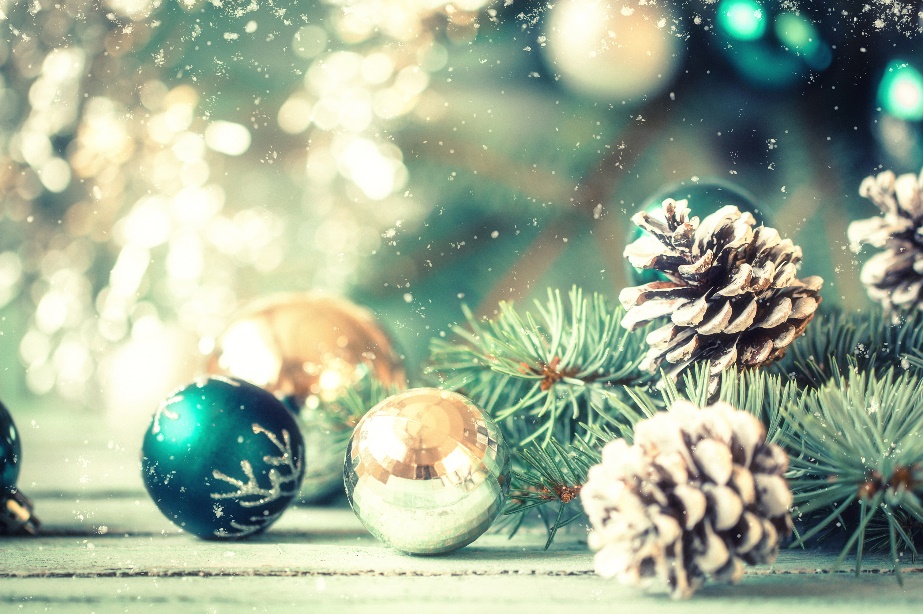 